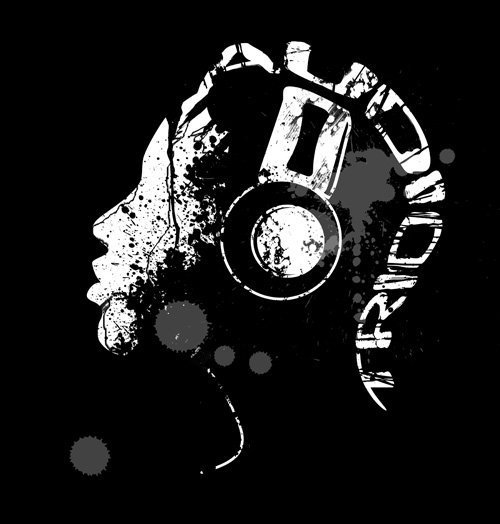 Audio Trio DJ Service Wedding FormWould you like:
15 seconds of one song to be played for each set of persons announced during the wedding party: (y/n)- If yes, place a song request next to each set of individuals being announced.If no, you may have one song to be played during the whole Wedding party announcement (y/n)-If yes, which song would you like played (ex: I Gotta Feeling Black Eyed Peas)                                                                                                                             Song to play (if applicable):________________________Please complete the following information for the introduction of the wedding party...The first bolded sets of individuals are completely optional for your wedding party. Please place a star* next to individuals from the bolded list that you would like announced during the wedding party (it is not required or necessary to have the grandparents or parents announced during the grand march)Grandparents of the Bride: _______________________ and ______________________________2nd set of Grandparents of the Bride (if applicable) :                                        ___________________________ and ______________________________  

Grandparents of the Groom: ______________________ and ______________________________2nd set of Grandparents of the Groom (if applicable) :                                        ___________________________ and ______________________________

Parents of the Bride: ____________________________ and ______________________________2nd set of Parents of the Bride (if applicable) :                                        ___________________________ and ______________________________

Parents of the Groom: ___________________________ and ______________________________
2nd set of Parents of the Groom (if applicable) :                                        ___________________________ and ______________________________

Flower Girl: ____________________________________
Ring Bearer: ___________________________________


(1)Bridesmaid: ____________________________________      song (if applicable): ________________
Escorted by Groomsmen: ______________________________

(2)Bridesmaid: ____________________________________      song (if applicable): ________________
Escorted by Groomsmen: ______________________________

(3)Bridesmaid: ____________________________________        song (if applicable):________________
Escorted by Groomsmen: ______________________________

(4)Bridesmaid: ____________________________________    song (if applicable): ________________
Escorted by Groomsmen: ______________________________

(5)Bridesmaid: ____________________________________    song (if applicable): ________________
Escorted by Groomsmen: ______________________________(6)Bridesmaid: ____________________________________     song (if applicable): ________________
Escorted by Groomsmen: ______________________________

(7)Bridesmaid: ____________________________________    song (if applicable): ________________
Escorted by Groomsmen: ______________________________

(8)Bridesmaid: ____________________________________   song (if applicable): ________________
Escorted by Groomsmen: ______________________________


Maid of Honor: __________________________________   song (if applicable): ________________
Escorted by Best Man: ____________________________

Ladies and Gentlemen, Please rise and welcome for their first public appearance as husband and wife,Mr.______________________ and Mrs.____________________________
song (if applicable): _______________________

Please indicate the traditions that you wish to celebrate:  Note* An estimated time for each tradition is fine. Need help coming up with the perfect song for each tradition? Check out the websites suggested for help!Grand march: (y/n) 	If yes, (before dinner/after dinner) time: ________________
Blessing by: (y/n) ___________________________________What time: ________________
First Dance: (y/n) Song:__________________________ What time: ________________
Cutting of the Cake: (y/n) _____________________________ What time: ________________

Toast by best man or other: (y/n) _______________________ What time: ________________
Bride’s Dance with Father: (y/n) Song:___________________ What time: ________________
Tossing of the Bouquet: (y/n) Song:_____________________ What time: ________________

Groom’s Dance with Mother: (y/n) Song:__________________ What time: ________________
Tossing of the Garter: (y/n) Song:_______________________ What time: _______________The following are common traditions/games played at weddings. Please indicate any games/traditions you would like to have at your wedding.Married Couple dance: (y/n)  song: _____________________      time: ___________________	All married couples are invited on the dance floor. Couples are released from the dance floor based on how long they have been married for. The dancing continues until the longest married couple is the last couple remaining. 	Song suggestions: http://www.weddingwire.com/wedding-forums/longest-married-couple-dance-suggestion-please/fafbe8297bb9cc26.html
Dollar dance: (y/n)  song: ___________________  time: ________________________	The dollar dance is an opportunity for guests to dance with the bride and/or groom. Money raised from this dance go to the bride/groom. The maid of honor and best man are in charge of holding a pitcher in efforts to collect money from individuals who would like to dance with the bride or groom. The dollar dance is a great way for guests to congratulate the bride/groom and share memories.      Song suggestions: http://lmdjs.com/top-25-dollar-dance-songs/The shoe game: (y/n) time: ________________	The shoe game is a game for the bride and groom. The bride and groom sit back-to-back holding one of their shoes in one hand and the others shoe in the other hand. A series of questions are asked such as “who will be in charge of the tv remote”. The bride and groom will raise a shoe in the air representing who they think the answer belongs to not being able to see each others responses. To get a better understanding of this game, check out the Youtube video:http://www.youtube.com/watch?v=SkFJ0E83IfA&feature=fvwrel
Back-to-back  (y/n) Have people dance as singles on the dance floor. When the music stops, everyone finds a partner and interlocks their arms back-to-back. The last two people to form a pair are out. The music will start and stop the music until one remaining pair is on the dance floor.
Chicken Dance with Unsuspecting Dance Partners (y/n) time: __________________Count the number of tables at the reception. Place a number under a chair at each table. Make sure that each number has a duplicate number at another table (example two #1's, two #2's....). Have the DJ announce to look under the chairs for a number and call the number holders to the dance floor. Pair off the people with the matching numbers and have them dance the chicken dance with their unsuspecting dance partners !!!Additional wedding game ideas: http://blog.myweddingisover.com/top-ten/10-wedding-reception-activities-to-break-the-ice/If you have any other special instructions, please list them here or attach another sheet:
____________________________________________________________________________________________________________________________________________________________________________________________________________________________________________________________


Special Dances

First Dance as a married couple can be before or after dinner. Please specify here. (Before/After)


Artist/Band: __________________________________________________________________________
Title: _______________________________________________________________________________

*Would you like us to invite the bridal party on the floor half way through the song? (Y/N)

Bride’s Dance With Father (y/n):
Artist/Band: __________________________________________________________________________
Title: _______________________________________________________________________________

*Would you like us to invite couples on the floor half way through the song? (Y/N)
Groom’s Dance With Mother (y/n):
Artist/Band: __________________________________________________________________________
Title: _______________________________________________________________________________
*Would you like us to invite couples on the floor half way through the song? (Y/N)

All of our systems carry a wide selection of music that ranges from the earliest 1906 recordings to today’s latest releases.  We do not carry entire albums or discs, but the proven chart hit singles that everyone knows and is one of the widest, largest most up to date libraries in the area. Your professionally trained Disc Jockey will “read” the crowd and play the appropriate music to keep you and your guests entertained.Please keep in mind that even though this is your day, that your elders (and elderly) may not have your same musical taste, not to mention whoever may be footing the bill for it.  Our operators are trained to keep a balance, and these may not be played "back to back", but instead, spread thru the evening to where it best suits the crowd overall. The idea is to make it a memorable, pleasant, entertaining time for all. Rule of thumb is we can usually fit around ten songs per hour and will work yours in as they fit. So for most newer music in a five hour reception you will hear around 50 songs total for the event. Around 70 if playing older music.  Less than that for Disco and Techno and Classic Rock.Song RequestsTime has proven that variety is key, and nobody wants a steady diet of anything.If you like, please use the “Top 10” space below to list the songs you’d most like to hear.Special Requests:(please list artist/band and title for each)

1

2

3

4

5

6

7

8

9

10


Ceremony Section Will you be using Audio Trio DJ Service for your ceremony (yes/no)If yes,What time will you need us to start playing music for the ceremony: ___________Will the ceremony be held in a different room from the ceremony (yes/no) 	Note: If yes, please note, we will need 20-30 minutes to move the speakers to the reception roomWhat songs would you like played before the procession?____________________________________________________________________________________________________________________________________________________________________________________________________________________________________________________________What song would you like for the bridal party procession? ____________________________________What song would you like for the bride procession? _________________________________________Are there any songs you would like during the ceremony?___________________________________________________________________________________What song would you like for the recessional? ________________________________________Please indicate by circling the types of music you prefer for your reception
Before and during Dinner:
Classical: (Before/During/Both)
Light Jazz: (Before/During/Both)
Easy Listening: (Before/During/Both)Adult FavoritesSeasonal or other fitting theme:
Please Circle the genres you want to be played most oftenPlease cross out those you Do Not want to be played at allNote: Those that are not crossed off or circled might or might not be played
70’s Disco
Country
Classic Rock
R & B / Motown / Soul
50’s & 60’s & 70's80's & 90's Retro
Big Band and SwingTheme Dances (Polkas, waltzes, twists, two steps etc)
Alternative Rock
Standards (Sinatra, etc)Contemporary ChristianReggae and CaribbeanTop 40 Current Radio hits
Club & Techno/HouseRap & Hip Hop:Pl Please specify any songs you definitely DO NOT WANT PLAYED below.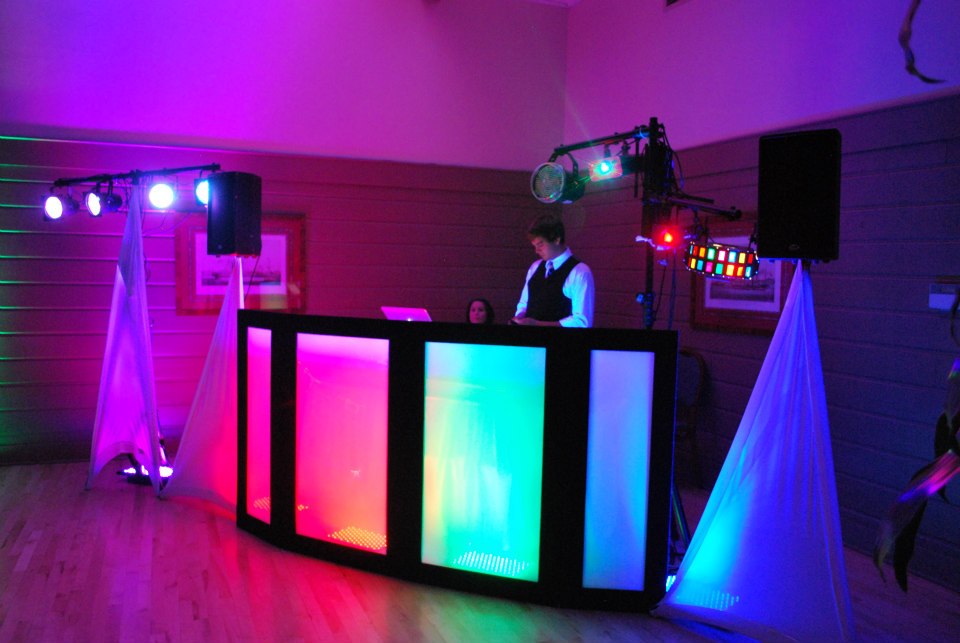 Premium Package$170 Per hourNo setup or takedown chargesNo travel charges within the Milwaukee/Madison area4-6 uplights Use of latest in DJ mixing technology (Numark Mixtrack 3 w/ Serato DJ)Dj Stand and Curtains to hide cords and create a chic presentation2 high quality speakersMicrophone/MCChoose between 4 LED Par Cans or Disco Ball   (circle desired option)4 “club-style” dancing lights (lights that move to the music)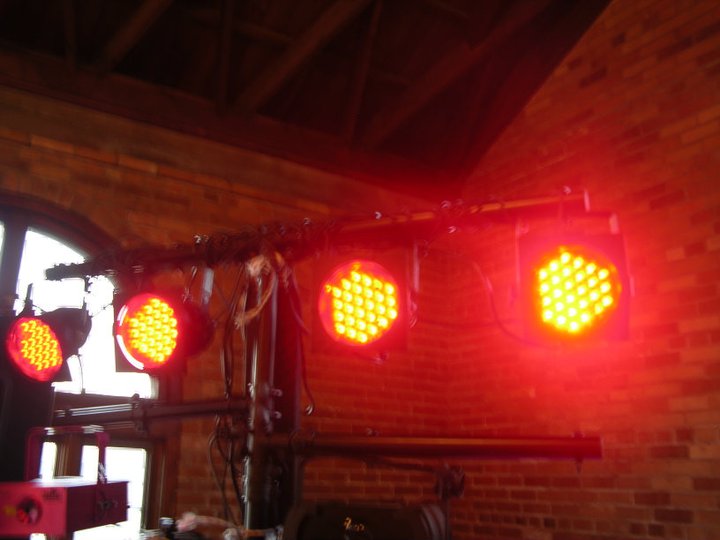 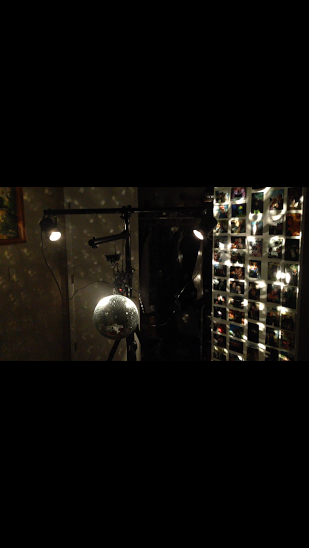                 4 Led Par Cans                                                  Disco BallStandard Package$140 per hourNo setup/takedown chargesNo travel charges between Milwaukee/Madison2 Professional DJ SpeakersMicrophone/ MC4 “club-style” dancing lights (lights that move to the music)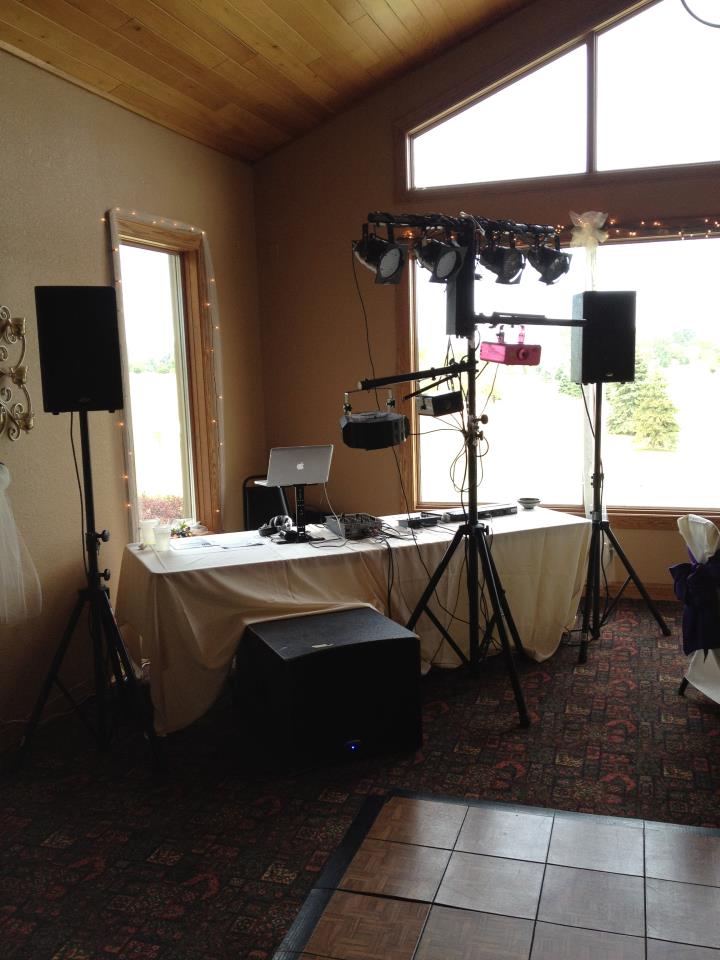                               Uplight Color Options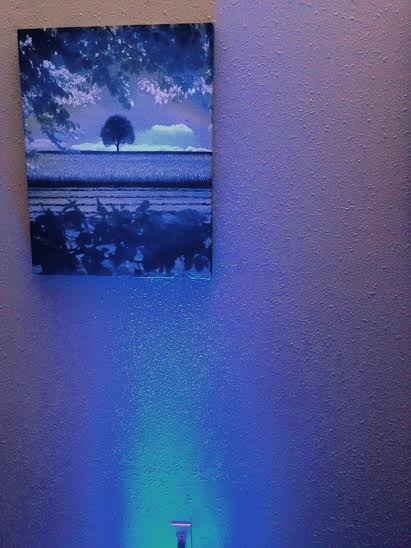 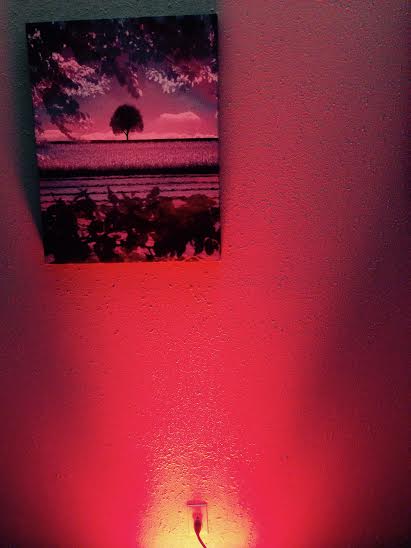 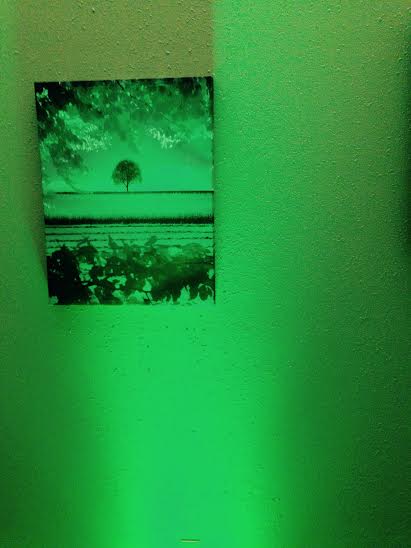       Red                                 Green                              Blue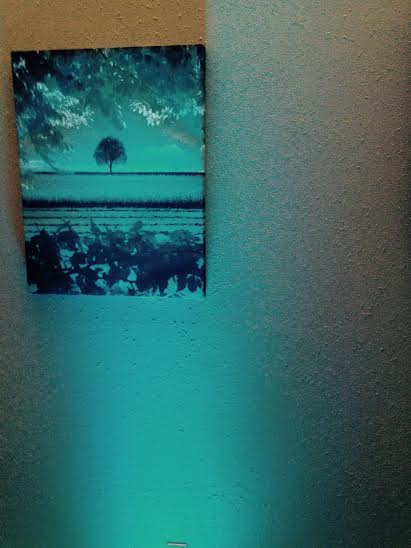 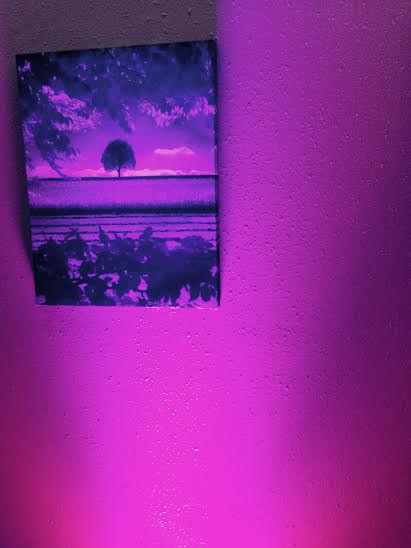 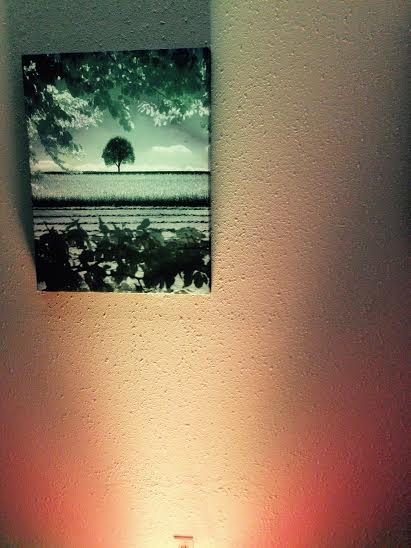 Yellow                            Magenta                              Cyan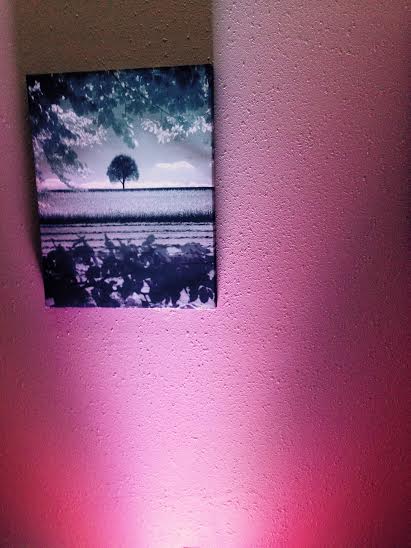                                            WhiteWedding Information
Bride’s maiden name: _______________________________________________________Groom’s name: ____________________________________________________________

Wedding Date: _____________________________________________________________Reception Location: _____________________________________________________________________________________________________________________________________DJ begins playing: ___________________(PM) Until: _____________________(AM/PM)Which DJ package do you wish to choose (Please Circle):   Premium        StandardIf you chose the Premium Package please answer the following:Do you want a Disco Ball or the 4 Led Par Cans (Please Circle):   Disco Ball   4 Led Par CansIf you chose the 4 led Par Cans, what color would you like during your First Dance (Please Circle) ?     Red       Orange    Yellow    Green      Cyan    Blue   Purple     Magenta      WhitePlease circle the color you would like your uplights to be set to before dancing begins:       Red     Green      Blue     Yellow      Magenta     Cyan       White------You’re Finished! Do the happy dance  -----